Организатором Олимпиады является ФГБОУ ВО «Чувашский государственный университет имени И.Н. Ульянова».Олимпиада пройдет на базе экономического факультета Чувашского госуниверситета с 01 апреля по 31 мая 2024 года и включает два этапа:а) отборочный этап, который проводится в заочной форме с применением дистанционных технологий в период с 01 по 30 апреля;б) заключительный этап, который проводится с 11 по 15 мая (проводится с применением дистанционных технологий).Для участия в отборочном этапе необходимо пройти регистрацию на портале Олимпиады https://distabit.chuvsu.ru (Олимпиады 2023-2024 – Олимпиада… – создать учетную запись…) – до 23.59 часов 30 апреля текущего года включительно (по московскому времени). Доступ к порталу откроется 01 апреля.Задания отборочного этапа размещаются на портале Олимпиады и предусматривают тестирование в режиме on-line.Задания онлайн-тестирования доступны только зарегистрированным пользователям в определенное время. Участник отборочного этапа имеет право пройти тестирование только один раз. Количество тестовых заданий – 30. Время, выделенное для прохождения тестирования в режиме онлайн, – 60 минут. Участник заочного тура имеет возможность вернуться к пропущенным заданиям теста, если предоставленного времени достаточно.Результаты заочного тура отражаются сразу по окончании онлайн-тестирования на экране компьютера. Обобщенные результаты отборочного этапа будут опубликованы на сайте экономического факультета  (https://econom.chuvsu.ru/) не позднее 06 мая текущего года.К участию в заключительном этапе Всероссийской олимпиады школьников «Чувашия в цифрах» допускаются только победители и призеры отборочного (заочного) этапа Олимпиады.Участие в Олимпиаде бесплатное.Место проживания участника Олимпиады значения не имеет. Олимпиада проводится в дистанционном формате.По завершении олимпиады участникам отборочного этапа будут автоматически сформированы электронные сертификаты участника отборочного этапа. Участникам второго тура, призерам и победителям будут выданы сертификаты участника, дипломы призера, победителя соответственно.Контактное лицо: Васильева Инесса Анатольевна, 8(8352) 58-41-98; 
+7(908)308-98-90, vasileva.iness@yandex.ru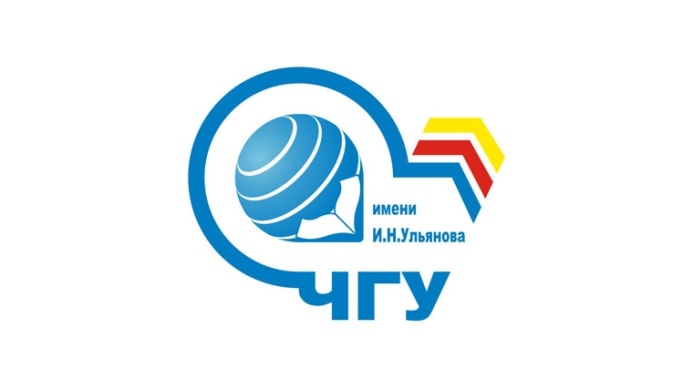 ФГБОУ ВО «Чувашский государственный университет имени И.Н. Ульянова»приглашает школьников 9-11 классов и учащихся средних профессиональных и высших образовательных учреждений принять участие во Всероссийской олимпиаде школьников и студентов«Чувашия в цифрах»